ОПИС ДИСЦИПЛІНИ(до 1000 друкованих знаків)Курс «Іноземна мова (англійська)» є однією із обов’язкових дисциплін, складеної із урахуванням вимог кредитно-трансферної системи організації навчального процесу й входить у зміст навчального плану з підготовки здобувачів освітнього рівня «бакалавр» із спеціальності 275.03 «Транспортні технології (на автомобільному транспорті)» скороченого терміну навчання. Мета навчальної дисципліни полягає у формуванні в студентів загальних та професійно-орієнтованих комунікативних компетенцій (лінгвістичної, соціолінгвістичної і прагматичної) для забезпечення ефективного професійного іншомовного спілкування. Зміст дисципліни 1-2 семестру розроблено відповідно до основних положень щодо підготовки фахівців у сфері транспортних технологій, норм та традицій вищої університетської освіти, а також профілю освітньо-професійної програми. Компетентності ОП:Інтегральна компетентність (ІК):Здатність розв’язувати складні спеціалізовані задачі та практичні проблеми, що  характеризуються комплексністю та невизначеністю умов, під час професійної діяльності у фаховій  галузі або у процесі навчання, що передбачає застосування теорій та методів галузі.- загальні компетентності (ЗК):ЗК2 – Знання та розуміння предметної області та професійної діяльності.ЗК4 – Здатність спілкуватися іноземною мовою.ЗК6 – Здатність до пошуку, оброблення та аналізу інформації з різних джерел.ЗК7 – Навички міжособистісної взаємодії.ЗК8 – Здатність спілкуватися з представниками інших професійних груп різного рівня (з експертами з інших галузей знань/видів економічної діяльності).ЗК9 – Здатність реалізувати свої права і обов’язки як члена суспільства; усвідомлення цінності громадянського (вільного демократичного) суспільства та необхідності його сталого розвитку, верховенства права, прав і свобод людини і громадянина в Україні.ЗК10 – Здатність зберігати та примножувати моральні, культурні, наукові цінності і досягнення суспільства на основі розуміння історії та закономірностей розвитку предметної області, її місця у загальній системі знань про природу і суспільство та у розвитку суспільства, техніки і технологій, використовувати різні види та форми рухової активності для активного відпочинку та ведення здорового способу життя.- фахові (спеціальні) компетентності (ФК):СК9 – Здатність здійснювати організацію та керівництво професійним розвитком осіб та груп у професійній сфері.Програмні результати навчання (ПРН):ПРН3 – Презентувати результати власної роботи та аргументувати свою позицію з професійних питань, фахівцям і нефахівцям, вільно спілкуючись державною та іноземною мовою.ПРН13 – Здійснювати організацію та керівництво професійним розвитком осіб та груп у фаховій галузі. ПРН14: Вміти використовувати у виробничій і соціальній діяльності фундаментальні поняття і категорії державотворення для обґрунтування власних світоглядних позицій та політичних переконань з урахуванням процесів соціально-політичної історії України, правових засад та етичних норм.СТРУКТУРА КУРСУПОЛІТИКА ОЦІНЮВАННЯШКАЛА ОЦІНЮВАННЯ СТУДЕНТІВ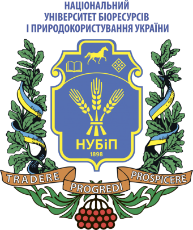 СИЛАБУС ДИСЦИПЛІНИ«Іноземна мова (англійська)»Ступінь вищої освіти - БакалаврСпеціальність 275.03 Транспортні технології (на автомобільному транспорті)Освітня програма «Транспортні технології (на автомобільному транспорті)»Рік навчання 1, семестр 1-2Форма навчання   денна (скорочений термін навчання)Кількість кредитів ЄКТС 4Мова викладання  англійська_______________________Лектор курсуЯременко Н.В. к.пед.н., доцент, в.о. завідувача кафедри англійської мови для технічних та агробіологічних спеціальностей ____________________________________________________Контактна інформація лектора (e-mail)iaremenko.nv@gmail.com_______________________________________________________Сторінка курсу в eLearnhttps://elearn.nubip.edu.ua/course/view.php?id=2066ТемаГодини(лекції/лабораторні, практичні, семінарські)Результати навчанняЗавданняОцінювання1 семестр1 семестр1 семестр1 семестр1 семестрМодуль 1Модуль 1Модуль 1Модуль 1Модуль 1Тема 1. Internal combustion engine-/4Студент повинен знати:         лексико-граматичний матеріал на базі основних  підручників та інших інформаційних джерел; професійну термінологію (в обсязі тематики, передбаченої програмою); фонову інформацію соціокультурного і країнознавчого змісту.Студент повинен вміти: вести бесіду іноземною мовою в межах пройденої тематики; готувати усні і письмові повідомлення; читати тексти з побутової, країнознавчої та фахової тематики рівня В1-В2; робити переказ і коментувати отриману під час читання інформацію; виступати з презентацією або звітом.Усне чи письмове опитування.Виконання самостійної і практичної  роботи (в.т.ч. в elearn).Презентація чи доповідь.7Тема 2. Diesel vs gasoline-/4Студент повинен знати:         лексико-граматичний матеріал на базі основних  підручників та інших інформаційних джерел; професійну термінологію (в обсязі тематики, передбаченої програмою); фонову інформацію соціокультурного і країнознавчого змісту.Студент повинен вміти: вести бесіду іноземною мовою в межах пройденої тематики; готувати усні і письмові повідомлення; читати тексти з побутової, країнознавчої та фахової тематики рівня В1-В2; робити переказ і коментувати отриману під час читання інформацію; виступати з презентацією або звітом.Усне чи письмове опитування.Виконання самостійної і практичної  роботи (в.т.ч. в elearn).Презентація чи доповідь.7Тема 3. Two-stroke engine-/4Студент повинен знати:         лексико-граматичний матеріал на базі основних  підручників та інших інформаційних джерел; професійну термінологію (в обсязі тематики, передбаченої програмою); фонову інформацію соціокультурного і країнознавчого змісту.Студент повинен вміти: вести бесіду іноземною мовою в межах пройденої тематики; готувати усні і письмові повідомлення; читати тексти з побутової, країнознавчої та фахової тематики рівня В1-В2; робити переказ і коментувати отриману під час читання інформацію; виступати з презентацією або звітом.Усне чи письмове опитування.Виконання самостійної і практичної  роботи (в.т.ч. в elearn).Презентація чи доповідь.7Тема 4. Four-stroke engine-/3Студент повинен знати:         лексико-граматичний матеріал на базі основних  підручників та інших інформаційних джерел; професійну термінологію (в обсязі тематики, передбаченої програмою); фонову інформацію соціокультурного і країнознавчого змісту.Студент повинен вміти: вести бесіду іноземною мовою в межах пройденої тематики; готувати усні і письмові повідомлення; читати тексти з побутової, країнознавчої та фахової тематики рівня В1-В2; робити переказ і коментувати отриману під час читання інформацію; виступати з презентацією або звітом.Усне чи письмове опитування.Виконання самостійної і практичної  роботи (в.т.ч. в elearn).Презентація чи доповідь.7Модульна контрольна робота 1-/17Модуль 2Модуль 2Модуль 2Модуль 2Модуль 2Тема 1. Car Systems: Electrical, Ignition, Fuel-/4Студент повинен знати:         лексико-граматичний матеріал на базі основних  підручників та інших інформаційних джерел; професійну термінологію (в обсязі тематики, передбаченої програмою); фонову інформацію соціокультурного і країнознавчого змісту.Студент повинен вміти: вести бесіду іноземною мовою в межах пройденої тематики; готувати усні і письмові повідомлення; читати тексти з побутової, країнознавчої та фахової тематики рівня В1-В2; робити переказ і коментувати отриману під час читання інформацію; виступати з презентацією або звітом.Усне чи письмове опитування.Виконання самостійної і практичної  роботи (в.т.ч. в elearn).Презентація чи доповідь.7Тема 2. Car Systems: Lubrication, Exhaust, Cooling-/4Студент повинен знати:         лексико-граматичний матеріал на базі основних  підручників та інших інформаційних джерел; професійну термінологію (в обсязі тематики, передбаченої програмою); фонову інформацію соціокультурного і країнознавчого змісту.Студент повинен вміти: вести бесіду іноземною мовою в межах пройденої тематики; готувати усні і письмові повідомлення; читати тексти з побутової, країнознавчої та фахової тематики рівня В1-В2; робити переказ і коментувати отриману під час читання інформацію; виступати з презентацією або звітом.7Тема 3. Car Systems: Brake, Steering, Suspension-/4Студент повинен знати:         лексико-граматичний матеріал на базі основних  підручників та інших інформаційних джерел; професійну термінологію (в обсязі тематики, передбаченої програмою); фонову інформацію соціокультурного і країнознавчого змісту.Студент повинен вміти: вести бесіду іноземною мовою в межах пройденої тематики; готувати усні і письмові повідомлення; читати тексти з побутової, країнознавчої та фахової тематики рівня В1-В2; робити переказ і коментувати отриману під час читання інформацію; виступати з презентацією або звітом.7Тема 4. Parts of a Car: Exterior, Interior-/3Студент повинен знати:         лексико-граматичний матеріал на базі основних  підручників та інших інформаційних джерел; професійну термінологію (в обсязі тематики, передбаченої програмою); фонову інформацію соціокультурного і країнознавчого змісту.Студент повинен вміти: вести бесіду іноземною мовою в межах пройденої тематики; готувати усні і письмові повідомлення; читати тексти з побутової, країнознавчої та фахової тематики рівня В1-В2; робити переказ і коментувати отриману під час читання інформацію; виступати з презентацією або звітом.7Модульна контрольна робота 2-/17Всього за 1 семестрВсього за 1 семестрВсього за 1 семестрВсього за 1 семестр70Залік30Всього за курсВсього за курсВсього за курсВсього за курс100Модуль 3Модуль 3Модуль 3Модуль 3Модуль 3Тема 1. Introduction to logistics-/6Студент повинен знати:         лексико-граматичний матеріал на базі основних  підручників та інших інформаційних джерел; професійну термінологію (в обсязі тематики, передбаченої програмою); фонову інформацію соціокультурного і країнознавчого змісту.Студент повинен вміти: вести бесіду іноземною мовою в межах пройденої тематики; готувати усні і письмові повідомлення; читати тексти з побутової, країнознавчої та фахової тематики рівня В1-В2; робити переказ і коментувати отриману під час читання інформацію; виступати з презентацією або звітом.Усне чи письмове опитування.Виконання самостійної і практичної  роботи (в.т.ч. в elearn).Презентація чи доповідь.7Тема 2. Inbound and outbound logistics-/6Студент повинен знати:         лексико-граматичний матеріал на базі основних  підручників та інших інформаційних джерел; професійну термінологію (в обсязі тематики, передбаченої програмою); фонову інформацію соціокультурного і країнознавчого змісту.Студент повинен вміти: вести бесіду іноземною мовою в межах пройденої тематики; готувати усні і письмові повідомлення; читати тексти з побутової, країнознавчої та фахової тематики рівня В1-В2; робити переказ і коментувати отриману під час читання інформацію; виступати з презентацією або звітом.Усне чи письмове опитування.Виконання самостійної і практичної  роботи (в.т.ч. в elearn).Презентація чи доповідь.7Тема 3. Customs and warehousing services-/6Студент повинен знати:         лексико-граматичний матеріал на базі основних  підручників та інших інформаційних джерел; професійну термінологію (в обсязі тематики, передбаченої програмою); фонову інформацію соціокультурного і країнознавчого змісту.Студент повинен вміти: вести бесіду іноземною мовою в межах пройденої тематики; готувати усні і письмові повідомлення; читати тексти з побутової, країнознавчої та фахової тематики рівня В1-В2; робити переказ і коментувати отриману під час читання інформацію; виступати з презентацією або звітом.Усне чи письмове опитування.Виконання самостійної і практичної  роботи (в.т.ч. в elearn).Презентація чи доповідь.7Тема 4. Transport and terminal services-/5Студент повинен знати:         лексико-граматичний матеріал на базі основних  підручників та інших інформаційних джерел; професійну термінологію (в обсязі тематики, передбаченої програмою); фонову інформацію соціокультурного і країнознавчого змісту.Студент повинен вміти: вести бесіду іноземною мовою в межах пройденої тематики; готувати усні і письмові повідомлення; читати тексти з побутової, країнознавчої та фахової тематики рівня В1-В2; робити переказ і коментувати отриману під час читання інформацію; виступати з презентацією або звітом.Усне чи письмове опитування.Виконання самостійної і практичної  роботи (в.т.ч. в elearn).Презентація чи доповідь.7Модульна контрольна робота 3-/17Модуль 4Модуль 4Модуль 4Модуль 4Модуль 4Тема 1. Introduction to supply chain-/6Студент повинен знати:         лексико-граматичний матеріал на базі основних  підручників та інших інформаційних джерел; професійну термінологію (в обсязі тематики, передбаченої програмою); фонову інформацію соціокультурного і країнознавчого змісту.Студент повинен вміти: вести бесіду іноземною мовою в межах пройденої тематики; готувати усні і письмові повідомлення; читати тексти з побутової, країнознавчої та фахової тематики рівня В1-В2; робити переказ і коментувати отриману під час читання інформацію; виступати з презентацією або звітом.Усне чи письмове опитування.Виконання самостійної і практичної  роботи (в.т.ч. в elearn).Презентація чи доповідь.7Тема 2. Role of transportation in the supply chain-/6Студент повинен знати:         лексико-граматичний матеріал на базі основних  підручників та інших інформаційних джерел; професійну термінологію (в обсязі тематики, передбаченої програмою); фонову інформацію соціокультурного і країнознавчого змісту.Студент повинен вміти: вести бесіду іноземною мовою в межах пройденої тематики; готувати усні і письмові повідомлення; читати тексти з побутової, країнознавчої та фахової тематики рівня В1-В2; робити переказ і коментувати отриману під час читання інформацію; виступати з презентацією або звітом.Усне чи письмове опитування.Виконання самостійної і практичної  роботи (в.т.ч. в elearn).Презентація чи доповідь.7Тема 3. Global supply chain management-/6Студент повинен знати:         лексико-граматичний матеріал на базі основних  підручників та інших інформаційних джерел; професійну термінологію (в обсязі тематики, передбаченої програмою); фонову інформацію соціокультурного і країнознавчого змісту.Студент повинен вміти: вести бесіду іноземною мовою в межах пройденої тематики; готувати усні і письмові повідомлення; читати тексти з побутової, країнознавчої та фахової тематики рівня В1-В2; робити переказ і коментувати отриману під час читання інформацію; виступати з презентацією або звітом.Усне чи письмове опитування.Виконання самостійної і практичної  роботи (в.т.ч. в elearn).Презентація чи доповідь.7Тема 4.  Modes of transportation in logistics. INCOTERMS-/2Студент повинен знати:         лексико-граматичний матеріал на базі основних  підручників та інших інформаційних джерел; професійну термінологію (в обсязі тематики, передбаченої програмою); фонову інформацію соціокультурного і країнознавчого змісту.Студент повинен вміти: вести бесіду іноземною мовою в межах пройденої тематики; готувати усні і письмові повідомлення; читати тексти з побутової, країнознавчої та фахової тематики рівня В1-В2; робити переказ і коментувати отриману під час читання інформацію; виступати з презентацією або звітом.Усне чи письмове опитування.Виконання самостійної і практичної  роботи (в.т.ч. в elearn).Презентація чи доповідь.7Модульна контрольна робота 4-/17Всього за 2 семестрВсього за 2 семестрВсього за 2 семестрВсього за 2 семестр70Іспит30Всього за курсВсього за курсВсього за курсВсього за курс100Політика щодо дедлайнів та перескладання:Роботи, які здаються із порушенням термінів без поважних причин, оцінюються на нижчу оцінку. Перескладання модулів відбувається із дозволу лектора за наявності поважних причин (наприклад, лікарняний).Політика щодо академічної доброчесності:Роботи студентів мають бути їх оригінальними дослідженнями чи міркуваннями. Відсутність посилань на використані джерела, фабрикування джерел, списування, втручання в роботу інших студентів становлять, але не обмежують, приклади можливої академічної недоброчесності. Виявлення ознак академічної недоброчесності в письмовій роботі студента є підставою для її незарахуванння викладачем, незалежно від масштабів плагіату чи обману.Політика щодо відвідування:Відвідування занять є обов’язковим. Студенти мають інформувати викладача про неможливість відвідати заняття. У будь-якому випадку студенти зобов’язані дотримуватися усіх строків визначених для виконання усіх видів письмових робіт, передбачених курсом.Рейтинг здобувача вищої освіти, балиОцінка національна за результати складання екзаменів заліківОцінка національна за результати складання екзаменів заліківРейтинг здобувача вищої освіти, балиекзаменівзаліків90-100відміннозараховано74-89добрезараховано60-73задовільнозараховано0-59незадовільноне зараховано